Unsung Hero Award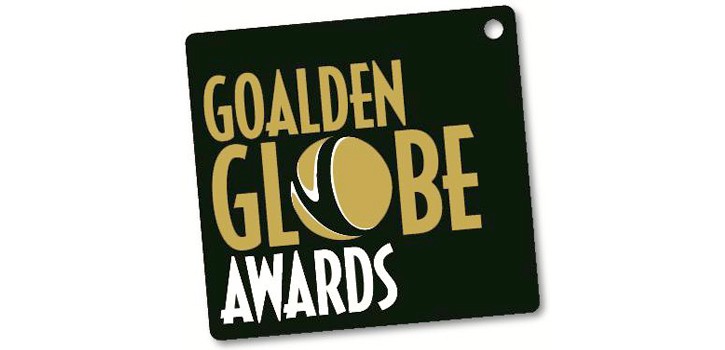 Nominee InformationNameRegionAddressEmail addressTelephone NumberDate of BirthNumber of years involvement(excluding playing)Nominator InformationNameAddressEmail addressTelephone NumberRelationship to nomineeQualificationsQualificationsCompletion DateNetball specific qualifications(PersonalDevelopment)Netball specific qualifications(PersonalDevelopment)Netball specific qualifications(PersonalDevelopment)Netball specific qualifications(PersonalDevelopment)Netball specific qualifications(PersonalDevelopment)Netball specific qualifications(PersonalDevelopment)Volunteer  RolesVolunteer  RolesVolunteer  RolesVolunteer  RolesVolunteer  RolesRoleOrganisationDates to and fromHours p/wVoluntary(✔ or ✗)Does the individual support any other netball volunteers?How has the nominated person made an outstanding contribution to netball? Please detail any relevant achievements. (300 words)In one bullet point, what makes your nominee an unsung hero? (50 words) 